S2 Figure. Validation of CHIME against CMS cohort with prediabetes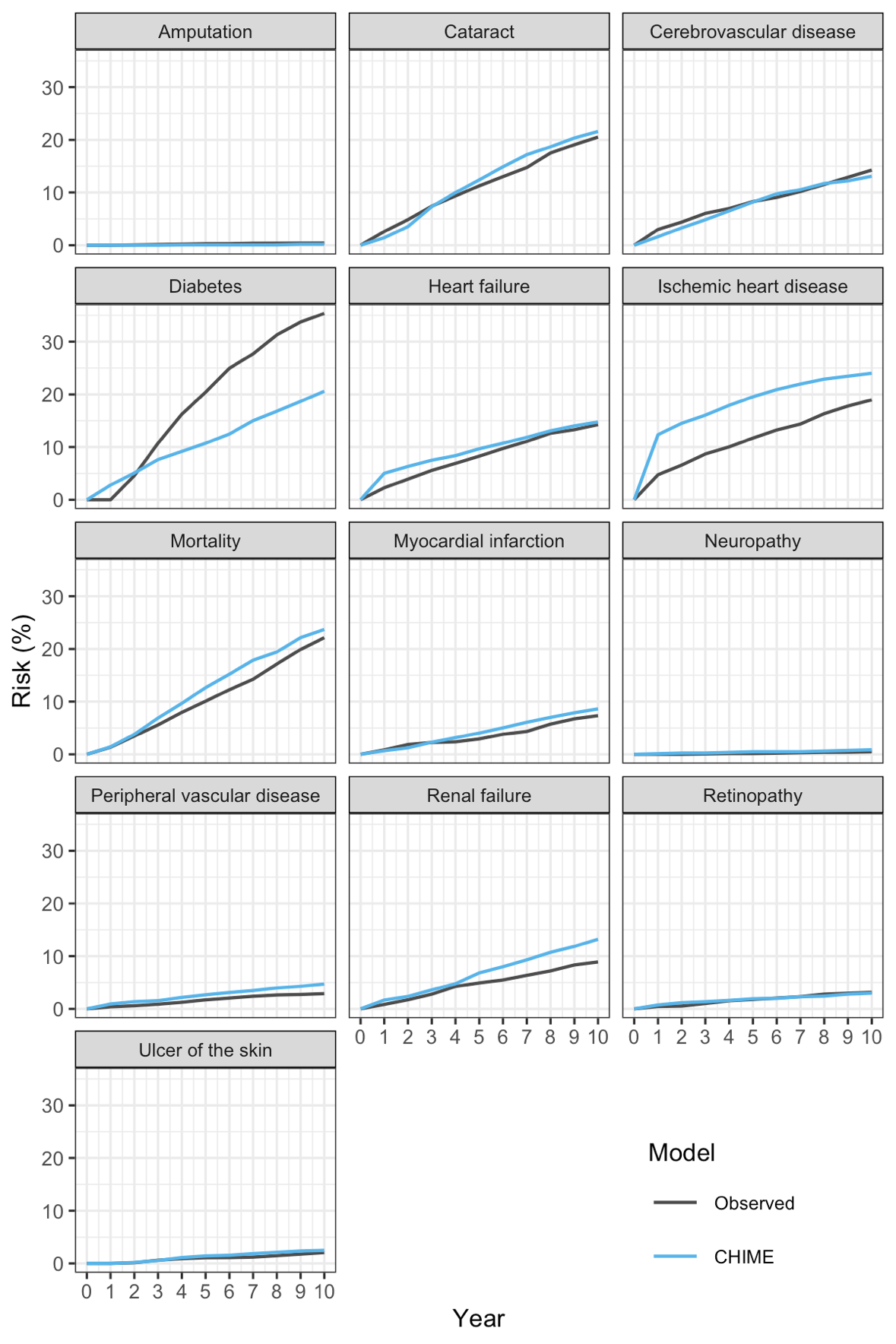 Predicted event rates from CHIME model against the observed events rates over time for CMS participants with prediabetes. CHIME, Chinese Hong Kong Integrated Modelling and Evaluation.